Taller práctico sobre Propiedad Intelectual para Emprendedoras de Pueblos Indígenas y Comunidades Locales de Bolivia, Colombia, Ecuador y Perúorganizado por
la Organización Mundial de la Propiedad Intelectual (OMPI)con el apoyo delServicio Nacional de Derechos Intelectuales (SENADI)y en colaboración conla Organización Internacional del Trabajo (OIT),el Centro de Comercio Internacional (CCI),yla Asociación Internacional de Marcas (INTA)Quito, 22 a 25 de noviembre de 2022PROGRAMA preparado por la Oficina Internacional de la OMPIMartes, 22 de noviembre de 2022Hotel Quito, Quito, Ecuador8.30 a 9.00	Inscripción y entrega de materiales9.00 a 9.15	IntroducciónCeremonia de apertura indígena9.15 a 9.30	Alocución de bienvenida Sra. Sujey Torres-Armendariz, Directora General, Servicio Nacional de Derechos Intelectuales (SENADI), QuitoSra. Begoña Venero Aguirre, Consejera Principal, División de Conocimientos Tradicionales, Sector de Alianzas y Desafíos Mundiales, OMPI, Ginebra9.30 a 9.45	Resumen del programa y de los detalles prácticosPresentación:	Sra. Begoña Venero Aguirre9.45 a 10.15	Café de trabajo – Toma de contacto para conocerseFacilitadora:	Sra. Sara Fuentes Maldonado, Becaria Indígena, División de Conocimientos Tradicionales, Sector de Alianzas y Desafíos Mundiales, OMPI, Ginebra 10.15 a 11.15	Introducción a la propiedad intelectual:  Qué es la propiedad intelectual y cómo puede ser útilPresentación: 	Sra. Begoña Venero AguirreDiscusión11.15 a 12.30	Análisis de casos de propiedad intelectualFacilitadores: 	Sra. Paulina Mosquera, Directora Nacional de Obtenciones Vegetales, SENADI, QuitoSr. Sandy Boza Alzamora, Coordinador del Área de Promoción de Signos Distintivos, Dirección de Signos Distintivos, Instituto Nacional de Defensa de la Competencia y de la Protección de la Propiedad Intelectual (INDECOPI), Lima 12.30 a 14.00	Almuerzo14.00 a 15.00	Presentación de emprendimientos 1Presentadoras:	Sra. Jimena Araníbar, 
Comunidad Turko Marka, Bolivia
Sra. Dayana Blanco, 
Comunidad Turko Marka, BoliviaSra. Angélica Huanca, 
Comunidad Ayllu Agua Blanca, Bolivia
Sra. Felipa Marca, 
Comunidad Ayllu Agua Blanca, BoliviaSra. Ruby Ponare, 
Comunidad Trompillo Kuwai, Colombia
Sra. Milena Rincón, 
Comunidad Trompillo Kuwai, ColombiaSra. María Rosero, 
Resguardo Indígena de Ipiales, Colombia
Sra. Nury Ruano, 
Resguardo Indígena de Ipiales, ColombiaSra. Verónica Guatatuca, 
Comunidad Kisuar Amazanga, Ecuador
Sra.  Mireya Santi, 
Comunidad Kisuar Amazanga, EcuadorDiscusión15.00 a 15.45	Introducción al desarrollo de marcas:  Cómo crear y lograr posicionar una marcaPresentación: 	Sr. Rafael González Gómez de la Torre, Abogado experto en propiedad intelectual, miembro del Comité de Derechos de los Pueblos Indígenas de la Asociación Internacional de Marcas (INTA) y del Comité de Conocimientos Tradicionales de la Asociación Interamericana de la Propiedad Intelectual (ASIPI), QuitoDiscusión15.45 a 16.00	Pausa16.00 a 16.45	Ejercicios en grupo sobre el uso estratégico de marcasFacilitadores:	Sr. Sandy Boza AlzamoraSr. Fernando Nogales, Experto en Conocimientos Tradicionales, SENADI, QuitoSr. Rafael González16.45 a 17.45	Presentación de emprendimientos 2Presentadoras:	Sra. María Auxiliadora Corral, 
Comunidad Los Naranjos, Ecuador
Sra. Dexcy Zambrano, 
Comunidad Los Naranjos, EcuadorSra. Enma Alvarado, 
Comunidad Nueva Esperanza, Ecuador
Sra. Clemencia Alvarado, 
Comunidad Nueva Esperanza, EcuadorSra. Aurelia Ahua, 
Comunidad de Tigüino, Ecuador
Sra. Romelia Papue, 
Comunidad de Tigüino, EcuadorSra. Clorinda Flores, 
Comunidad La Encantada, Perú
Sra. Juana Ruíz, 
Comunidad La Encantada, PerúSra. Judith Reymundo, 
Comunidad de Platanillo de Getarine, Perú
Sra. Marisol Shariva, 
Comunidad de Florida, PerúDiscusión17.45 a 18.00	Resumen del díaFacilitadora:	Sra. Sara Fuentes MaldonadoMiércoles, 23 de noviembre de 20229.00 a 9.10	Resumen del programa del díaFacilitadora:	Sra. Sara Fuentes Maldonado9.10 a 10.10	De la idea al mercado – Emprendimientos productivos comunitarios basados en conocimientos tradicionales y expresiones culturales tradicionalesPresentación: 	Sra. Diana Vivas, Consultora en innovación y emprendimiento, Bogotá Discusión10.10 a 10.50	Pensar en la cooperación / Pensar en las cooperativas (presentación virtual)Presentación: 	Sr. John Bliek, Especialista de empresas sostenibles y creación de empleo, Oficina de la Organización Internacional del Trabajo (OIT) para los países del Caribe, OIT, Puerto España (participación virtual)Discusión10.50 a 11.30	Ejercicios en grupo sobre asociatividadFacilitadores:	Sra. Silvia Moreno Roque, Formadora de facilitadores del Programa Inicie y Mejore su Negocio (IMESUN) de la OIT, Lima (participación virtual)Sra. Diana Vivas Sra. Alessandra Quiñonez, Especialista en innovación y emprendimiento, Lima11.30 a 12.30	El camino hacia el éxito 1 – Construyendo mi modelo de negocioPresentación: 	Sra. Diana VivasDiscusión12.30 a 14.00	Almuerzo14.00 a 15.00	Herramientas para la gestión de emprendimientos sostenibles y escalablesPresentación:	Sra. Alessandra QuiñonezDiscusión15.00 a 16.00	Herramientas que ofrece la propiedad intelectual que pueden ser útiles Presentaciones:	Sr. Sandy Boza Alzamora – Marcas colectivasSra. Yazmin Jaime Jaimes, Coordinadora del Grupo de Signos Distintivos de Vocación Colectiva, Dirección de Signos Distintivos, Superintendencia de Industria y Comercio (SIC), Bogotá – Denominaciones de origen (participación virtual)Discusión16.00 a 16.15	Pausa16.15 a 17.15	Ejercicios sobre modelo de negocio y gestión de emprendimientosFacilitadores:	Sra. Diana VivasSra. Alessandra Quiñonez17.15 a 17.45	La historia de Fanny	Presentación:	Sra. Fanny Vergara, Chef investigadora de la Cocina Ancestral Manabita, Tosagua, Ecuador17.45 a 18.00	Resumen del día	Facilitadora:	Sra. Sara Fuentes MaldonadoJueves, 24 de noviembre de 20229.00 a 9.10	Resumen del programa del díaFacilitadora:	Sra. Sara Fuentes Maldonado9.10 a 10.10	El camino hacia el éxito 2 – Saliendo al mercado	Presentación: 	Sra. Diana Vivas Discusión10.10 a 10.50	SheTrades – Acceso a los mercados 
(presentación virtual)Presentación:	Sr. Juan Hoyos, asesor Cadenas de Valor Inclusivas y Sostenibles, División de Empresas e Instituciones, Centro de Comercio Internacional (CCI), Ginebra Discusión10.50 a 11.30	Ejercicios sobre Saliendo al mercado y Acceso a los mercadosFacilitadores:	Sr. Juan Hoyos (participación virtual)Sra. Diana Vivas Sra. Alessandra Quiñonez11.30 a 12.30	Ejercicios en grupo – Elaboración de una estrategia de Propiedad Intelectual:  Casos prácticosPresentadores/Facilitadores:	Sra. Begoña Venero AguirreSr. Sandy Boza AlzamoraSra. Yadira Yacelga, Analista de Registro, SENADI, Quito 12.30 a 14.00	Almuerzo14.00 a 14.15 	Foto de grupo14.15 a 16.00	Elementos a considerar para la elaboración de una estrategia de Propiedad Intelectual para cada emprendimiento por parte de las participantesFacilitadores:	Sra. Sara Fuentes MaldonadoSr. Sandy Boza AlzamoraSr. Edison Troya, Experto en Obtenciones Vegetales, SENADI, Quito 16.00 a 16.15	Pausa16.15 a 17.15	Educación financiera para emprendimientos productivos comunitarios (presentación virtual)Presentación:	Sra. Silvia Moreno Roque17.15 a 17.30	Resumen del díaFacilitadora:	Sra. Sara Fuentes MaldonadoViernes, 25 de noviembre de 20229.00 a 9.10	Resumen del programa del día	Facilitadora:	Sra. Sara Fuentes Maldonado9.10 a 10.10	Herramientas digitales para el posicionamiento y escalabilidadPresentación:	Sra. Alessandra QuiñonezDiscusión10.10 a 11.30	Discusión en grupo sobre las estrategias de propiedad intelectual elaboradas por las participantes Facilitadores:	Sra. Sara Fuentes MaldonadoSra. Begoña Venero Aguirre11.30 a 12.30	Emprendimientos productivos comunitarios – Cualidades esenciales para lograr el éxito (presentación virtual)Presentación: 	Sra. Silvia Gómez, Directora Ejecutiva, Fundación Gaia Amazonas, Bogotá Discusión12.30 a 14.00	Almuerzo14.00 a 15.30 	El arte de comunicar lo que ofrecemos y necesitamos de manera sencilla y efectiva	Presentación: 	Sra. Alessandra QuiñonezDiscusión15.30 a 16.00	Introducción a la fase de mentoría y establecimiento de contactos Presentación:	Sra. Begoña Venero AguirreSra. Sara Fuentes MaldonadoDiscusión16.00 a 16.15	Pausa16.15 a 16.30	Evaluación del Taller práctico16.30 a 17.00	Discursos finalesSra. Paulina MosqueraSra. Begoña Venero Aguirre17.00 a 17.15	Ceremonia de cierre indígena17.15 a 17.45	Entrega de certificados de participación[Fin del documento]SSSSS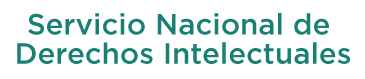 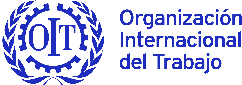 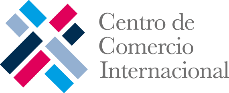 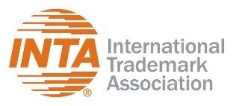 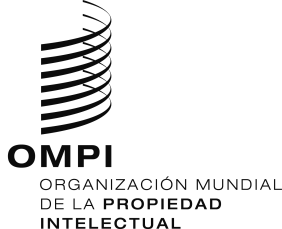 TALLERTALLERTALLERTALLERTALLERompi/iptk/uio/22/INF/1  ompi/iptk/uio/22/INF/1  ompi/iptk/uio/22/INF/1  ompi/iptk/uio/22/INF/1  ompi/iptk/uio/22/INF/1  ORIGINAL: españolORIGINAL: españolORIGINAL: españolORIGINAL: españolORIGINAL: españolfecha: 18 de noviembre de 2022fecha: 18 de noviembre de 2022fecha: 18 de noviembre de 2022fecha: 18 de noviembre de 2022fecha: 18 de noviembre de 2022Antecedentes:Este Taller práctico se organiza en el contexto del Programa de formación, mentoría y establecimiento de contactos en materia de propiedad intelectual para emprendedoras de pueblos indígenas y comunidades locales de Bolivia, Colombia, Ecuador y Perú (en adelante, el “Programa”) de la OMPI.El Programa tiene por objeto fortalecer las capacidades de las emprendedoras de pueblos indígenas y comunidades locales que cuenten con proyectos o emprendimientos basados en conocimientos tradicionales (CC.TT.) y expresiones culturales tradicionales (ECT) a fin de que utilicen de manera estratégica y eficiente las herramientas de propiedad intelectual en apoyo de sus actividades emprendedoras.El Programa se divide en dos fases, a saber: una de formación (el Taller práctico) y una de mentoría y establecimiento de contactos, que se llevará a cabo en 2023.